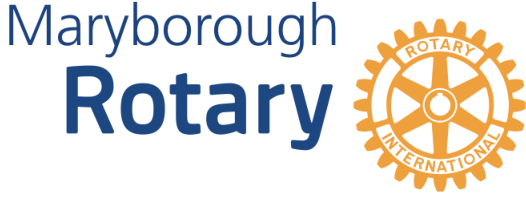 Introduction to the Maryborough Rotary 2019-2023 Strategic Plan and 2020-21 Action Plan:The Strategic Plan consists of major goals and strategies based on current Rotary International goals and strategies along with our District Strategies for the 2019-2023 period. The following Action plan for 2019-20 lists specific objectives in eleven major Focus areas based on the key committees or workgroups in our club. Within each committee section below, plans are related to the current Committee Focus areas listed beside each committee heading. This first page contains Introductory statements, the purposes of Rotary International and our club's Unique, Competitive Advantages. The second page contains our club Strategic Plan for the designated planning period - it includes our Vision and Mission Statements, our general Goals (based on Rotary International's major goals) and related Strategies under each goal. Page 3 and onwards contains our annual Action Plan of specific objectives for the current year listed in each Club Focus/ Committee area and labelled with Committee Focus area labels (in CAPITAL letters). The "How Much" column includes either the expected cost of a project/ event OR the money expected to be generated by an event. The "For/From" column indicates the cause for which the funds are to be directed, or the activity or program from which funds will come. Objectives need to be written in measurable terms so that they can be checked off in the “Done” column at the end of the Rotary year.The Vision of Rotary International 2019 - 2023:Together, we see a world where people unite and take action to create lasting change — across the globe, in our communities, and in ourselves.”The Mission of Rotary International 2019 - 2023:We provide service to others, promote integrity, and advance world understanding, goodwill, and peace through our fellowship of business, professional, and community leaders.The Object of Rotary International:The Object of Rotary is to encourage and foster the ideal of service as a basis of worthy enterprise and, in particular, to encourage and foster:FIRST: The development of acquaintance as an       opportunity for service;SECOND: High ethical standards in business and professions; the recognition of the worthiness of all useful occupations; and the dignifying of each Rotarian’s occupation as an opportunity to serve society;THIRD: The application of the ideal of service in each Rotarian’s personal, business, and community life;FOURTH: The advancement of international understanding, goodwill, and peace through a world fellowship of business and professional persons united in the ideal of service.The Purpose of a Rotary Club (As Described in the RI Manual of Procedure 2016): The purpose of a Rotary Club is to pursue the Object of Rotary, carry out successful service projects based on the Five Avenues of Service, contribute to the advancement of Rotary by strengthening membership, support The Rotary Foundation and develop leaders beyond the club level. Our Unique, Key Competitive Advantages:Maryborough Rotary is the only service club in this area that is part of, backed by, and trained by the world’s biggest and oldest service organizationWe are the only service club in this area composed primarily of community and business leadersWe are the only service club in this area based around member’s vocations and high ethical standards in those vocationsWe are the only service club in this area that operates in five separate avenues of service: Club, Community, International, Vocational, & YouthWe are the only service club in this area that has been instrumental in almost ridding the world of PolioWe are the only service club in this area that was involved in the formation of the United Nations and has an agenda including World Peace.International President's Citation: 
The label "(CITATION)" has been added to all Objectives that may contribute to the club receiving a Presidential Citation for the coming Rotary year. Citation requirements differ from year to year in line with the emphases of the International Rotary President. In 2020-21, to receive a citation, our club has to complete 13 or more of  those objectives with the "(CITATION)" label.Our Club Vision:Together, we see a world where our members unite and take action to create lasting change – across the globe, in our community and in ourselves.
Our Club Mission:
We provide service to others, promote integrity, and advance world understanding, goodwill, and peace through our fellowship of business, professional, and community leaders whilst having fun at the same time.Our Major Goals and Strategies (Drawn from RI & District Strategies) for 2019-23: Perspectives:                Benefits for Other People             Finance Issues               Member Growth & Development                   Internal ManagementBoard (Committee Focus areas: Monitor the CITATION, Manage CLUB STRUCTURE (through Planning Committee), Promote MY ROTARY, Manage PLANNING, Manage RITUALS, Develop a VISION & MISSION)Administration (Committee Focus areas: Provide an ANNUAL REPORT, Manage the ASSET REGISTER, Monitor ATTENDANCE, Manage THE BAR, Provide a BULLETIN, Manage YOUTH PROTECTION, Monitor the VENUE & MEALS, Manage FOOD HANDLING Compliance, Facilitate FUN EVENTS, Manage HISTORY AND ARCHIVES, Manage MAINTENANCE, Develop a PROGRAM, Monitor RISK MANAGEMENT, Appoint MEETING CHAIRS, Manage SET UP for Meetings, Manage TECHNOLOGY)Fundraising (Committee Focus areas: Bike Rides, Cycle Central, Coordinating, New Ideas, Photo Show, Raffles, ARH Golf Day, Swap Meet, Rock Dance, NYE Event)Membership (Committee Focus areas: Manage ALUMNI CONTACT, Manage FRIENDS OF ROTARY, Promote MEMBER DEVELOPMENT (Ink Spots), Manage MENTORING, Promote RECRUITMENT, Manage WELFARE & ENGAGEMENT)Public Image (Committee Focus areas: PROMOTE the Club LOCALLY, Manage Social Media, Manage the WEBSITE)Rotary Foundation (Committee Focus areas: Promote GIVING, Manage RECOGNITION, Promote GRANTS Qualification, Promote POLIO PLUS, Share RF INFORMATION)Club Planning (Committee Focus areas: Conduct STRATEGIC PLAN, Manage STRUCTURE of Committees, Provide & Promote understanding of CLUB ROLES, Manage DIRECTOR'S Handbook, Manage CONSTITUTION & BYLAWS Documents)Community Service (Committee Focus areas: SERVICES - Manage BOWELSCAN, Manage BREAKTHROUGH Participation, Manage CAROLS Involvement, Manage DOWIE PARK, Liaise with MDHS, Liaise with PROBUS. PROGRAMS - Manage BABY BOOKS, Develop a Maryborough HISTORY BOARD, Manage #SAYNO program, Provide LOCAL DONATIONS, Preserve PLANET EARTH, Provide BUDDY BENCHES)International Service (Committee Focus areas: Promote INFORMATION, Support DISASTER AID, Support OVERSEAS PROJECTS, Promote PEACE ISSUES, Promote WOMEN’S ISSUES, FUNDRAISE for Projects)Vocational Service (Committee Focus areas: Manage VOCATIONAL AWARDS, Promote ETHICAL LIVING, Promote GLOBAL NETWORKING, Manage VOCATIONAL TALKS, Manage PRIDE OF WORKMANSHIP, Promote SHINE ON, FUNDRAISE for Programs, Organize VOCATIONAL VISITS)Youth Service (Committee Focus areas: PROMOTE YOUTH programs, Support RYLA, Support RYPEN, Organize LIFT, Support SCIENCE PROGRAMS, Support MOCK INTERVIEWS, FUNDRAISE for Projects, Promote LITERACY, Support DEFY THE DRIFT, Provide SCHOLARSHIPS)Programs Budget SummaryNote:Increase our impactExpand our reachEnhance participant engagementIncrease our ability to adaptMaryborough Rotary will:Continue to raise money for, and donate to Polio PlusPromote giving to the Rotary Foundation as each Rotarian's charity of choiceAttempt to make use of District and Global grants to extend the reach of our projectsExplore possibilities for collaboration with other local and District service clubsMake use of the Rotary brand on all our products and activitiesProvide a range of learning opportunities for our membersSeek input about community needs from community organizations as a basis for new project ideasMaryborough Rotary will:Seek members in a diverse range of community groups and age groupsPromote our Rotary activities as widely as possible using modern technologyMake optimal use of Rotary brandingExplore ways of engaging our members in non-traditional waysProvide funds for new Overseas projectsExplore new ways of raising funds to expand our reachMaryborough Rotary will:Ensure our program includes a range of fun activities each yearProvide a wide range of opportunities for leadership developmentEnsure each member feels engaged in a range of Rotary projects to their own optimal levelEncourage members to collaborate with others within and outside  the clubEndeavour to make all Rotary activities family friendlyInstitute built in succession plans in each area of the club to avoid burn out of all office bearersExplore the dangers of "member burn out" and how to avoid itCelebrate club and Rotary successes at every opportunityMaryborough Rotary will:Promote a culture of inclusion and respect in our club across ages, genders, beliefs and backgroundsEncourage members to be more innovative, creative and flexibleWhen necessary, seek support from the District/ Assistant Governors in maintaining compliance (re. insurance, risk management, governance etc.) and willingly pass on ideas to other clubsWhat (we want to do)    DoneHow (to do it - first steps)Who (drives it)WhenHow muchFor/FromProduce/role statements and publicise to members Planning committee provides for July Board Planning committee July/August XAdhere to the strategic plan Monitor at each meeting Alison Throughout XDevelop strategies to increase Membership Membership c/tee Throughout ?Ensure good attendance at board meetings Alison Throughout XMaintain an incentive scheme for payment of dues Anthony May 2021 XAppoint a Youth Protection officer for 2020-21 Alison July 2020 XEnsure the club completes at least 2 service projects during this Rotary year (CITATION)Expected Costs of All programs for this Committee:$0Expected Fundraising Generated or Facilitated by this Committee:$0What (we want to do)    DoneHow (to do it - first steps)Who (drives it)WhenHow MuchFor/FromInvite prominent local business people to provide updates on developments in industry as part of the Program Refer Leigh Program committee Throughout XRecommend a wider range of dinner meeting formats (nights, breakfast etc) Have 2 meetings per month ? (that are different (?) Program committee Throughout XEnsure that regular fun/social activities are included in the program once every 6 weeks (CITATION)Program committee/ Fun Coordinator Trace July/August XSurvey members and determine the best timings for committee meetings Conduct a member surveyThea July XEncourage members to give apologies if they cannot attend Place regular reminders in bulletin and special articlesGeoff (Bulletin) July XClarify the Cause of our club shed at the airport Board decision with Shire Council(Shed Future Contact) Derrick December XConduct a food handling training activity On lineJohn W When trainer is available XEnsure every committee has a standby chair and someone being groomed to be the next chair Email each committeePres. Alison August 2019 XEnsure committee budgets are prepared by mid JulyTreasurer July XExplore Collaborations with other service clubs/or clubs in wider communityDavid H Throughout XProvide training for newer board members/chairsGeoff (Member Development)At meetings XReport the number of hours spent on projects to the My Rotary site Thea (Records Officer)May 2020  XInvite families to meetingsMeryl Whenever XMonitor compliance with the Presidential Citation (Citation)Thea (Secretary) May 2020 XProduce a PDF emailed annual report in JulyToby? (Annual Report) July/August XArrange for Honour Boards to be installed at HavilahCosts unknown at this stage - project has been ongoing for several yearsBob and Chris August?*???Organize the club history documentsThroughoutDisplay a club calendar at each meeting and/or provide monthly calendar remindersThea and Geoff (Club Calendar) July XMonitor Risk Management processes and documentationMartin Throughout XOversee the operations of the Club BarBar operator ??ThroughoutExpected Costs of All programs for this Committee:$0*+Honour Boards costExpected Fundraising Generated or Facilitated by this Committee:$oWhat (we want to do)    DoneHow (to do it - first steps)Who (drives it)WhenHow MuchFor/FromConduct two annual Bike Ride events as fundraisers for needy Club Projects T B A Bike Ride Coordinator27th Sept. 2020 and March 2021 Raise $2000Conduct a Fund Raising Bus Trip to the Warracknabeal Silo Art TrailMake Enquires with Bus Companies for day trip with meals  Brian - Bus TripTBA Raise $300Conduct a Movie Nights in July as Fundraiser for Youth Programs (Defy the Drift) Find a coming Movie that interest our age groupLouise - Movie NightsJuly Raise $300 Defy DriftFacilitate club participation in the Ballarat Swapmeet  Contact Ballarat Rotary Club Derrick (Swapmeet Coordinator) 21st-22nd Feb 2021 TBCRaise $1500Conduct a New Year’s Eve Dance to raise funds for club projects Book Town Hall Meryl - (New Year's Eve Dance Coordinator)December 31 2020Raise $1000Explore club participation in the Bunnings Sausage Sizzle (Kangaroo Flat)Secretary to send letter of request to Bunnings on Club Letter Head  Brian + (Barbeque Co-ord)T B A Raise $500Provide the Barbeque at the Energy Breakthrough If it occurs EBT Roster November Raise $1000Conduct Friday Night Footy Frenzy during the Footy Season and Finals (for the International Committee) Rob to Organise Robert Rowe  July 2021Raise $500Conduct a "Rock n Roll" night to raise funds for Club Projects Shane & Jacki to Organise Shane & Jacki September?Raise $500Determine the fate of the MarqueesHave them repaired then explore leasing Brian R July/AugustRaise $1000Explore ads on Goldfields FMIn discussionPublic Image committeeLate 2019XConduct a club rafflePrize from Strathdale QuiltersRaise $500Raise money for Family Violence through a Harness Racing eventFamily Violence committee organizesFV CommitteeNovemberSee CommunityFVExpected Costs of All programs for this Committee:$ 0Expected Fundraising Generated or Facilitated by this Committee:$9100What (we want to do)    DoneHow (to do it - first steps)Who (drives it)WhenHow MuchFor/FromFind alternative ways to encourage young people to join the clubConsider childcare, preparation and genderUse ideas from Younger Generation Connection from other clubs and Rotary on the Move Newsletters Tracey / AnthonyThroughout year XExplore and introduce a “Young Professionals Group” which is currently being developed by other community groupsMeet with young professionals as a “social group”, provide nibbles. Rotarians to socialise, mention upcoming projects, ask them to participate with us, ask them for projects (using their skillset) they would be interested in developing if they had some support funding and people power to assistNo pressure to attend weekly meetings – too much commitmentThomas Anketell and committeeAugust 2020 commence planningCost $250Expand the "Friends of Rotary" program - including alumniLearn strategies from MEC Alumni coordinator on how to develop Tracey / Harold Breitinger August 2020 XExplore corporate membership as a trialLook at other clubs  Garry / Tracey + (Recruitment) Throughout XEnsure time between introduction of a member & induction is always minimalStreamline the process/ maybe get badges locally? Anthony / Secretary Throughout XImplement ways to engage members without attending weekly meetings e.g. Passport club John C / Committee (Engage members) Throughout XPartner with other community groups who have already completed surveys to gather data to identify individual members' interests with community needs Conduct a community survey - emphasise personal contact Garry to initiate survey July & throughout XEnsure 5 club members attend district training events during the year (CITATION) e.g. Assembly, RLI, Conference. Pay half fees for RLI for 2 peopleAnthony (Member Devt) and All ThroughoutCost $150Ensure 50% of members contribute to club service projects during the year (CITATION) Committee (Engage members) Throughout XEnsure that at least 5 members attend District Conference in 2021 (CITATION)March 2021Target membership of 65 members by 2024Average of 4 new members per year All (Recruitment) Throughout XExplore the possibility of continuing to invite members or Alumni / Friends of Rotary / Corporate members to join meetings to view guest speakers via ZoomContinue with potential of Zoom attendeesAnthony / TraceyThroughoutXConsider guest speakers participating in meetings via Zoom to allow high calibre presentations without having to attendExplore the possibility of guest speakers attending our meetings via Zoom and encourage other attendees Thomas Anketell / Program Coordinator and committeeThroughoutXAppoint a membership committee of at least 5 and report chair's name to RIThea (Records Officer) to add details on My RotaryJuly 2020 XImprove retention rate by 1% (CITATION) CommitteeJune 2020 XAchieve a net gain in membership this year  All (Recruitment)June 2020 XHost an event for Rotary Alumni  Pay for meal costs of 10 @ $16.00 Garry & CommitteeAugust 2020Cost $160Ensure at least 1 member sponsors a new member during the Rotary year (CITATION)Expected Costs of All programs for this Committee:$560Expected Fundraising Generated or Facilitated by this Committee:$0What (we want to do)    DoneHow (to do it - first steps)Who (drives it)WhenHow MuchFor/FromExplore more focussed posts for Facebook on a weekly basis (CITATION)Maintain Status quo. Look at what is out there to what ends, who are we targeting(Social Media) Martin M/ Thea ThroughoutCost $200 for boostsProvide articles and photos for the local paper at least once a month (CITATION)Will continue with placing articles in paper when a story is happeningChris F (Local Promotion) When necessaryCost $1000 for paid addsMaintain a Family Violence profile in the community This is a givenChris F (Local Promotion) Full time activeSee CommunityPrepare a brochure to promote the clubLook at brochures from other clubs for ideas/ Get a quote from big cat/ Will need input from other members(Local Promotion) Chris and Geoff and Leigh July?Cost $250Explore ways of having regular input into the local Radio station Station is prepared to give Rotary a segment until members who wish to be presenters are trained up and then we can have an hour show weeklyChris F (Radio Contact) Trained presenters with Board ThroughoutXStart a Rotary program on Goldfields FMChris F (Radio Contact)When to start?XArrange for members to talk with the media about their own or the club's Rotary story Chris F (Local Promotion) (Radio Contact) Every two months?XUse Rotary's brand materials (CITATION)(Rotary Brand) Chris F ThroughoutXPromote the club's service activities on Social media at least 4 times a month (Social Media) Martin M/ Thea  On average, every weekXEnsure the club maintains a weekly updated website throughout the Rotary year (CITATION)Geoff (Web Admin)ThroughoutExpected Costs of All programs for this Committee:$0Expected Fundraising Generated or Facilitated by this Committee:$1450What (we want to do)    DoneHow (to do it - first steps)Who (drives it)WhenHow MuchFor/FromWork with the International Committee to apply for a District Grant for a project Will have to be for next round - starting in April 2021Graeme/ Derrick/ Terry (Grants) As soon as possible XRaise at least $1000 for Polio Plus this year through a Movie night in November Movie NightDerrick (Polio Plus) (Movie Night) (Fundraising for RF)On hold due to Covid-19Raise $1000 PolioApply for an international grant in collaboration with another Rotary club Discuss with Chairman of District Grants Committee Graeme/Derrick (Grants) When contact can be made XEncourage Every Rotarian to at least be a Centurion in Foundation giving $2 Contribution with Dinner Fees plus promote Centurion Coin HoldersDerrick (Giving & Recognition) Throughout XHold a Polio day/event to raise awareness of, and raise funds for Polio  Stall at Talbot Market/ Newspaper/ RadioTerry/ Derrick (RF Info)Ongoing Raise $1000 PolioHold a public event to promote the Rotary Foundation BBQ at Library(RF Information) Derrick On hold due to Covid-19XAppoint a Foundation Committee of at least 5 and report Chair to RI Training for Terry Allan to step in as Chair for 2021-2022Board JulyXContribute $2000 to Polio Plus this year Motion from Foundation committeeFoundation Committee/ BoardApril/Mary 2021Cost $2000Contribute at least $100 per capita to the Foundation Annual Fund (CITATION) Club Contribution of $2000 as well as personal donations from membersBoard (Giving & Recognition) Derrick/ Terry April/May 2021X - Member Contributions RFEncourage at least one extra member to contribute bequest money to the Foundation this year (CITATION)Expected Costs of All programs for this Committee:$2000Expected Fundraising Generated or Facilitated by this Committee:$2000What (we want to do)    DoneHow (to do it - first steps)Who (drives it)WhenHow MuchCauseEnsure members know their committees and roles Promote in July Geoff (Committees) July XEnsure Club Roles and Directors' Handbooks are kept up to date Review at Board Meetings Geoff/ Derrick/ Thea (Roles) (Guidelines) Throughout XUpdate Constitution and By Laws in response to required changes Publish 2020 Revision in June-July Geoff/ Derrick/ Thea (Rules)  Throughout for other changes XManage Strategic Plan update process (CITATION)See Plan Overview documentGeoffMay-June 2020XExpected Costs of All programs for this Committee:$0Expected Fundraising Generated or Facilitated by this Committee:$0What (we want to do)   DoneHow (to do it - first steps)Who (drives it)WhenHow MuchFor/FromExpand support for the Family Violence Program in relation to a specific thrustChamps of Changes for Cultural ChangeGarry & FV Committee (Family Violence) Throughout Cost $5000Conduct a community needs analysis – what the community needs from community groups, and how Rotary can best interface with themMaybe through radio station timeMartin M, Chris F 2021?XFacilitate and Promote BowelscanSupport MurrayMurray (Bowelscan) May 2021XExplore ways of supporting Breakfasts at MECNot supported by MECMartin MAugust 2020XConduct a forum: What we expect from youMartin MWhen?XFind a community project likely to obtain the interest and support of young people and young familiesConduct a series of meetings Garry HWhen?XParticipate in the Harness Racing Fundraising Days for Family Violence Contact Harness RacingBob & Chris & Martin (Harness Racing) NovemberRaise $5000 FVConduct a Bike Riding eventConsult with ShiresLeigh WPrepare a history board of the Maryborough CommunityNegotiate with MB History committee about text/ get quotes for construction/ Seek sponsorshipJohn W, Leigh W2021Cost $1000 sponsorshipProvide Baby books for the Hospital Check with hospital about their supply/ check we have the donation stickers for the covers (see Derrick)Baby books – Derrick November Cost $500Provide buddy benches for a selected number of schools Focus on Primary schoolsBuddy benches - Trace August/ September?? Cost $800Conduct 2 Club Working Bees at Brian Dowie Park this yearDowie Park October 2020
March 2021XIncrease the number of members involved in Service projects Martin ThroughoutXConduct a family-oriented Service project Support for #sayNO2Family Violence(Family violence) Garry HWhen?Support the Energy Breakthrough Work in conjunction with BBQ roster NovemberXProvide a donation to the local Garden Club Competition Determine annual amount(Local Group support) Treasurer Graeme October 2020Cost $25Provide a donation to the local Probus Bowls Day in November Determine the annual amount(Local Group support) Treasurer GraemeNovember 2020 Cost $25Expected Costs of All programs for this Committee:$7,350Expected Fundraising Generated or Facilitated by this Committee:$5000What (we want to do)    DoneHow (to do it - first steps)Who (drives it)WhenHow MuchFor/FromExplore options for club member involvement in Friendship ExchangesOn Hold due to Covid-19 XSupport the next stage Nepal Fireplace project  Communicate with RC Blenheim South NZLouise/Derrick Whenever availableCost $1000Sri Lanka DinnerFacilitate International toasts from members each week Create new Calendar for Rotary year 2020-2021Murray (International toasts) WeeklyX Donate to Disaster Aid Australia Investigate Disaster Aid projectsDerrick - Disaster Aid AprilCost $1000 Movie nightConduct a "Days for Girls" event with Zonta members Communicate with Zonta and Rep’s from “Days for Girls”Alison/ Meryl (Women's Issues)On hold due to Covid-19XExplore with other clubs if we can participate an international project e.g. Group 7 clubs Check with Grants Committee whether there are other District Clubs looking for partners(Overseas Project) Louise At Group 7 meetingXHave a Skype meeting with an International Club Suggested to contact the RC Blenheim South NZTerry and Derrick WheneverX Provide funds to support DIK Look at options for fund raisingAlison (DIK)OngoingRaise $500  DIKInvestigate options to replace donation to Aquabox Raise at next Foundation MeetingDerrickApril 2021Cost $1000 ???Apply for a Global Grant Investigate RC Alwar “Blood Bank Project”Graeme/Derrick/Louise (Grants) OngoingCost $1000Sri LankaDinnerConduct an International dinnerIn conjunction with Fundraising for International projectsInternational dinner LouiseOn Hold due to Covid-19Raise $1500 Int/l projectsExplore ways of being involved in Vocational Training Teams Via DistrictTerryWhen available XRun a movie night for InternationalFind out available movies – coordinate with FoundationLouiseOn Hold due to Covid-19Raise $500 Int/l projectsExplore a peace park idea for 100 years of Rotary in AustraliaGet ideas from other clubs and DistrictsTerryWhenever??Raise money for International projects by collecting & selling Postage stamps etc.JW collects stamps from members and sells to stamp dealersJohn WilliamsonThrough the yearRaise $150Int/l projectsExpected Costs of All programs for this Committee:$4000Expected Fundraising Generated or Facilitated by this Committee:$2650What (we want to do)    DoneHow (to do it - first steps)Who (drives it)WhenHow MuchFor/FromGet past scholarship recipients to speak at the club about their experiencesWhen it fits in programXConduct 2 vocational visits to local work places this year Something in January/ Then Visit the school's technology centre later next year? (Vocational visits person) ThomasMaybe January 2021 for something/ then something  later XConduct the Pride of Workmanship event. Theme to be Pandemic Innovators.Choose area, get up to 6 trophies @ $50, pay for meals of recipients Esther (Pride of Workmanship) April 2021 Cost $500Invite careers teachers to speak to the club Shane/Heather (Careers) When available XConduct a Four way test meeting extending the focus on ethicsOn some different take on the 4 Way test Esther (Ethics & 4 Way Test) April 2021 XExplore ways of exposing young people to a whole range of jobs & careersAsk schools and educational places what is wanted Shane/Heather (Careers) Throughout XConduct a Young Entrepreneurship training event with a visiting speakerCheck to see if it is wanted/ Cost for speaker and afternoon tea. Funds to come from previous FV event Garry/Shane . Garry to contact Dr. Paul Miller for assistance. Later this year?[Cost $3000]
Previous yr.Continue 3 minute member talks but about inspirational moments in members' vocationsSuggest: What was the most "door opening" moment in your career so far? (to fit in with the 2020-21 theme) (Job talks person) Throughout XEncourage participation in Global networking (fellowships, action groups) - June 2020 Conduct a club meeting in June 2021 on Rotary Fellowship Groups Geoff (Global networking) June 2021 XNominate a local recipient for the Shine On Awards Add in paper in December Esther (Shine on) December for April Cost $200Expected Costs of All programs for this Committee:$3700Expected Fundraising Generated or Facilitated by this Committee:$0What (we want to do)    DoneHow (to do it - first steps)Who (drives it)WhenHow MuchFor/FromSponsor 1 student to attend RYPEN If program goes ahead (RYPEN) Graeme March 2021 Cost $250Sponsor 1 young person to attend RYLA (CITATION) Riley Upton a possibility for 2021 (RYLA) Graeme February 2021 Cost $1000Sponsor 1 student to attend NYSFOn hold for the time being (Science Programs) On holdParticipate in Oaks Day to raise funds for specified youth programs Probably not until next Rotary year - late 2021 (Oaks Day) Alison and Esther November 2021?Raise $1500 YouthConduct 1 Leadership instruction for teens program(LIFT) (School Contact) Tracey 2021Cost $1000Conduct a LIFT program for Indigenous children Use Shane / Police do rest(LIFT) (Indigenous) GraemeNovember 2020?Cost $500Promote joint meetings with Youth groups e.g. Guides, Scouts, Youth Club(School Contact) GraemeWhen they can be arranged xSupport two students to attend Defying the Drift $250 each - look at 2021(School Contact) Graeme 2021 Cost $500Conduct mock interviews involving industry leaders Depends on Covid restrictions(School Contact) Graeme/ Tracey At school's request XProvide Mentoring assistance for young people As part of FLO/ Terry Hillier program(School Contact) Tracey As soon as possible XProvide school bursaries to schools as per our club policy 2 at MEC and 2 at Highview and 1 at GELC @$250 each(Scholarships) Tracey November Cost $1000Conduct a Great debate with students Cost of meals(School Contact) Trace Graeme2021 Cost $70Conduct a Trivia Night to raise funds for Youth (Trivia Night) Tracey2021 Raise $800 YouthConduct Literacy Encouragement Award to district Primary schoolsTo involve Year 6 students from Talbot, Timor, Carisbrook, and St Augustine’s, Natte Yallock, Avoca, Dunolly and MEC. A book per student per school Approx. $20End of 2020Cost $200Expected Costs of All programs for this Committee:$7414Expected Fundraising Generated or Facilitated by this Committee:$2300CommitteeIncome $Expenditure $Board00Administration Projects & Activities00*Fundraising Efforts 101000Membership Recruitment, Retention, &	Development0310Club Public Image and Awareness 01450Rotary Foundation Efforts 20002000Planning Committee00Community Service Projects & Activities50005050Vocational Service Projects & Activities0700International Service Projects & Activities 26503380Youth Service Projects & Activities23007414TOTALS22,05023,994